 Wniosek należy wypełnić czytelnie (drukowanymi literami) ! 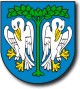 WNIOSEK O PRZYJĘCIE DZIECKA NA OKRES WAKACYJNY OD ………………………….. DO ……………………………….DO PRZEDSZKOLA NR ………..DANE DZIECKADANE DZIECKADANE DZIECKADANE DZIECKADANE DZIECKADANE DZIECKADANE DZIECKADANE DZIECKADANE DZIECKADANE DZIECKADANE DZIECKADANE DZIECKADANE DZIECKADANE DZIECKADANE DZIECKADANE DZIECKADANE DZIECKADANE DZIECKADANE DZIECKAPESELPESELPESELPESELPESELPESELPESELIMIĘIMIĘIMIĘIMIĘNAZWISKONAZWISKONAZWISKONAZWISKONAZWISKONAZWISKONAZWISKONAZWISKODATA URODZENIADATA URODZENIADATA URODZENIADATA URODZENIADATA URODZENIADATA URODZENIADATA URODZENIAMIEJSCE URODZENIAMIEJSCE URODZENIAMIEJSCE URODZENIAMIEJSCE URODZENIAMIEJSCE URODZENIAMIEJSCE URODZENIAMIEJSCE URODZENIAMIEJSCE URODZENIAMIEJSCE URODZENIAMIEJSCE URODZENIAMIEJSCE URODZENIAMIEJSCE URODZENIAADRES ZAMIESZKANIA DZIECKAADRES ZAMIESZKANIA DZIECKAADRES ZAMIESZKANIA DZIECKAADRES ZAMIESZKANIA DZIECKAADRES ZAMIESZKANIA DZIECKAADRES ZAMIESZKANIA DZIECKAADRES ZAMIESZKANIA DZIECKAADRES ZAMIESZKANIA DZIECKAADRES ZAMIESZKANIA DZIECKAADRES ZAMIESZKANIA DZIECKAADRES ZAMIESZKANIA DZIECKAADRES ZAMIESZKANIA DZIECKAADRES ZAMIESZKANIA DZIECKAADRES ZAMIESZKANIA DZIECKAADRES ZAMIESZKANIA DZIECKAADRES ZAMIESZKANIA DZIECKAADRES ZAMIESZKANIA DZIECKAADRES ZAMIESZKANIA DZIECKAADRES ZAMIESZKANIA DZIECKAUlicaUlicaUlicaUlicaUlicaUlicaUlicaUlicaUlicaUlicaNumer domuNumer domuNumer domuNumer domuNumer domuNumer domuNumer lokaluNumer lokaluNumer lokaluKod pocztowyKod pocztowyKod pocztowyKod pocztowyMiejscowośćMiejscowośćMiejscowośćMiejscowośćMiejscowośćMiejscowośćMiejscowośćMiejscowośćMiejscowośćMiejscowośćMiejscowośćMiejscowośćMiejscowośćMiejscowośćMiejscowośćDANE MATKIDANE MATKIDANE MATKIDANE MATKIDANE MATKIDANE MATKIDANE MATKIDANE MATKIDANE OJCADANE OJCADANE OJCADANE OJCADANE OJCADANE OJCADANE OJCADANE OJCADANE OJCADANE OJCADANE OJCAImięImięNazwiskoNazwiskoNazwiskoNazwiskoNazwiskoNazwiskoImięImięImięNazwiskoNazwiskoNazwiskoNazwiskoNazwiskoNazwiskoNazwiskoNazwiskoAdres zamieszkaniaAdres zamieszkaniaAdres zamieszkaniaAdres zamieszkaniaAdres zamieszkaniaAdres zamieszkaniaAdres zamieszkaniaAdres zamieszkaniaAdres zamieszkaniaAdres zamieszkaniaAdres zamieszkaniaAdres zamieszkaniaAdres zamieszkaniaAdres zamieszkaniaAdres zamieszkaniaAdres zamieszkaniaAdres zamieszkaniaAdres zamieszkaniaAdres zamieszkaniaUlicaUlicaUlicaUlicaUlicaUlicaNr domuNr lokaluUlicaUlicaUlicaUlicaUlicaUlicaUlicaUlicaNr domuNr domuNr lokaluKod pocztowyMiejscowośćMiejscowośćMiejscowośćMiejscowośćMiejscowośćMiejscowośćMiejscowośćKod pocztowyKod pocztowyKod pocztowyMiejscowośćMiejscowośćMiejscowośćMiejscowośćMiejscowośćMiejscowośćMiejscowośćMiejscowośćKontaktKontaktKontaktKontaktKontaktKontaktKontaktKontaktKontaktKontaktKontaktKontaktKontaktKontaktKontaktKontaktKontaktKontaktKontaktNumer telefonu komórkowego/e-mailNumer telefonu komórkowego/e-mailNumer telefonu komórkowego/e-mailNumer telefonu komórkowego/e-mailNumer telefonu komórkowego/e-mailNumer telefonu komórkowego/e-mailNumer telefonu komórkowego/e-mailNumer telefonu komórkowego/e-mailOŚWIADCZENIAOŚWIADCZENIAOŚWIADCZENIAOŚWIADCZENIAOŚWIADCZENIAOŚWIADCZENIAOŚWIADCZENIAOŚWIADCZENIAOŚWIADCZENIAOŚWIADCZENIAOŚWIADCZENIAOŚWIADCZENIAOŚWIADCZENIAOŚWIADCZENIAOŚWIADCZENIAOŚWIADCZENIAOŚWIADCZENIAOŚWIADCZENIAOŚWIADCZENIAOświadczam, że: oboje rodziców/opiekunów prawnych pracuje/wykonuję prace na podstawie umowy cywilnoprawnej/prowadzi gospodarstwo rolne/prowadzi pozarolniczą działalność gospodarczą; samotnie wychowuję dziecko; nie przebywam na urlopie wypoczynkowym w okresie zgłoszenia dziecka na dyżur.Oświadczenie o zatrudnieniu na podstawie umowy cywilnoprawnej, o którym mowa w części IV. niniejszego Wniosku potwierdzam złożonym zaświadczeniem o zatrudnieniu z zakładu pracy. Oświadczam, że: oboje rodziców/opiekunów prawnych pracuje/wykonuję prace na podstawie umowy cywilnoprawnej/prowadzi gospodarstwo rolne/prowadzi pozarolniczą działalność gospodarczą; samotnie wychowuję dziecko; nie przebywam na urlopie wypoczynkowym w okresie zgłoszenia dziecka na dyżur.Oświadczenie o zatrudnieniu na podstawie umowy cywilnoprawnej, o którym mowa w części IV. niniejszego Wniosku potwierdzam złożonym zaświadczeniem o zatrudnieniu z zakładu pracy. Oświadczam, że: oboje rodziców/opiekunów prawnych pracuje/wykonuję prace na podstawie umowy cywilnoprawnej/prowadzi gospodarstwo rolne/prowadzi pozarolniczą działalność gospodarczą; samotnie wychowuję dziecko; nie przebywam na urlopie wypoczynkowym w okresie zgłoszenia dziecka na dyżur.Oświadczenie o zatrudnieniu na podstawie umowy cywilnoprawnej, o którym mowa w części IV. niniejszego Wniosku potwierdzam złożonym zaświadczeniem o zatrudnieniu z zakładu pracy. Oświadczam, że: oboje rodziców/opiekunów prawnych pracuje/wykonuję prace na podstawie umowy cywilnoprawnej/prowadzi gospodarstwo rolne/prowadzi pozarolniczą działalność gospodarczą; samotnie wychowuję dziecko; nie przebywam na urlopie wypoczynkowym w okresie zgłoszenia dziecka na dyżur.Oświadczenie o zatrudnieniu na podstawie umowy cywilnoprawnej, o którym mowa w części IV. niniejszego Wniosku potwierdzam złożonym zaświadczeniem o zatrudnieniu z zakładu pracy. Oświadczam, że: oboje rodziców/opiekunów prawnych pracuje/wykonuję prace na podstawie umowy cywilnoprawnej/prowadzi gospodarstwo rolne/prowadzi pozarolniczą działalność gospodarczą; samotnie wychowuję dziecko; nie przebywam na urlopie wypoczynkowym w okresie zgłoszenia dziecka na dyżur.Oświadczenie o zatrudnieniu na podstawie umowy cywilnoprawnej, o którym mowa w części IV. niniejszego Wniosku potwierdzam złożonym zaświadczeniem o zatrudnieniu z zakładu pracy. Oświadczam, że: oboje rodziców/opiekunów prawnych pracuje/wykonuję prace na podstawie umowy cywilnoprawnej/prowadzi gospodarstwo rolne/prowadzi pozarolniczą działalność gospodarczą; samotnie wychowuję dziecko; nie przebywam na urlopie wypoczynkowym w okresie zgłoszenia dziecka na dyżur.Oświadczenie o zatrudnieniu na podstawie umowy cywilnoprawnej, o którym mowa w części IV. niniejszego Wniosku potwierdzam złożonym zaświadczeniem o zatrudnieniu z zakładu pracy. Oświadczam, że: oboje rodziców/opiekunów prawnych pracuje/wykonuję prace na podstawie umowy cywilnoprawnej/prowadzi gospodarstwo rolne/prowadzi pozarolniczą działalność gospodarczą; samotnie wychowuję dziecko; nie przebywam na urlopie wypoczynkowym w okresie zgłoszenia dziecka na dyżur.Oświadczenie o zatrudnieniu na podstawie umowy cywilnoprawnej, o którym mowa w części IV. niniejszego Wniosku potwierdzam złożonym zaświadczeniem o zatrudnieniu z zakładu pracy. Oświadczam, że: oboje rodziców/opiekunów prawnych pracuje/wykonuję prace na podstawie umowy cywilnoprawnej/prowadzi gospodarstwo rolne/prowadzi pozarolniczą działalność gospodarczą; samotnie wychowuję dziecko; nie przebywam na urlopie wypoczynkowym w okresie zgłoszenia dziecka na dyżur.Oświadczenie o zatrudnieniu na podstawie umowy cywilnoprawnej, o którym mowa w części IV. niniejszego Wniosku potwierdzam złożonym zaświadczeniem o zatrudnieniu z zakładu pracy. Oświadczam, że: oboje rodziców/opiekunów prawnych pracuje/wykonuję prace na podstawie umowy cywilnoprawnej/prowadzi gospodarstwo rolne/prowadzi pozarolniczą działalność gospodarczą; samotnie wychowuję dziecko; nie przebywam na urlopie wypoczynkowym w okresie zgłoszenia dziecka na dyżur.Oświadczenie o zatrudnieniu na podstawie umowy cywilnoprawnej, o którym mowa w części IV. niniejszego Wniosku potwierdzam złożonym zaświadczeniem o zatrudnieniu z zakładu pracy. Oświadczam, że: oboje rodziców/opiekunów prawnych pracuje/wykonuję prace na podstawie umowy cywilnoprawnej/prowadzi gospodarstwo rolne/prowadzi pozarolniczą działalność gospodarczą; samotnie wychowuję dziecko; nie przebywam na urlopie wypoczynkowym w okresie zgłoszenia dziecka na dyżur.Oświadczenie o zatrudnieniu na podstawie umowy cywilnoprawnej, o którym mowa w części IV. niniejszego Wniosku potwierdzam złożonym zaświadczeniem o zatrudnieniu z zakładu pracy. Oświadczam, że: oboje rodziców/opiekunów prawnych pracuje/wykonuję prace na podstawie umowy cywilnoprawnej/prowadzi gospodarstwo rolne/prowadzi pozarolniczą działalność gospodarczą; samotnie wychowuję dziecko; nie przebywam na urlopie wypoczynkowym w okresie zgłoszenia dziecka na dyżur.Oświadczenie o zatrudnieniu na podstawie umowy cywilnoprawnej, o którym mowa w części IV. niniejszego Wniosku potwierdzam złożonym zaświadczeniem o zatrudnieniu z zakładu pracy. Oświadczam, że: oboje rodziców/opiekunów prawnych pracuje/wykonuję prace na podstawie umowy cywilnoprawnej/prowadzi gospodarstwo rolne/prowadzi pozarolniczą działalność gospodarczą; samotnie wychowuję dziecko; nie przebywam na urlopie wypoczynkowym w okresie zgłoszenia dziecka na dyżur.Oświadczenie o zatrudnieniu na podstawie umowy cywilnoprawnej, o którym mowa w części IV. niniejszego Wniosku potwierdzam złożonym zaświadczeniem o zatrudnieniu z zakładu pracy. Oświadczam, że: oboje rodziców/opiekunów prawnych pracuje/wykonuję prace na podstawie umowy cywilnoprawnej/prowadzi gospodarstwo rolne/prowadzi pozarolniczą działalność gospodarczą; samotnie wychowuję dziecko; nie przebywam na urlopie wypoczynkowym w okresie zgłoszenia dziecka na dyżur.Oświadczenie o zatrudnieniu na podstawie umowy cywilnoprawnej, o którym mowa w części IV. niniejszego Wniosku potwierdzam złożonym zaświadczeniem o zatrudnieniu z zakładu pracy. Oświadczam, że: oboje rodziców/opiekunów prawnych pracuje/wykonuję prace na podstawie umowy cywilnoprawnej/prowadzi gospodarstwo rolne/prowadzi pozarolniczą działalność gospodarczą; samotnie wychowuję dziecko; nie przebywam na urlopie wypoczynkowym w okresie zgłoszenia dziecka na dyżur.Oświadczenie o zatrudnieniu na podstawie umowy cywilnoprawnej, o którym mowa w części IV. niniejszego Wniosku potwierdzam złożonym zaświadczeniem o zatrudnieniu z zakładu pracy. Oświadczam, że: oboje rodziców/opiekunów prawnych pracuje/wykonuję prace na podstawie umowy cywilnoprawnej/prowadzi gospodarstwo rolne/prowadzi pozarolniczą działalność gospodarczą; samotnie wychowuję dziecko; nie przebywam na urlopie wypoczynkowym w okresie zgłoszenia dziecka na dyżur.Oświadczenie o zatrudnieniu na podstawie umowy cywilnoprawnej, o którym mowa w części IV. niniejszego Wniosku potwierdzam złożonym zaświadczeniem o zatrudnieniu z zakładu pracy. Oświadczam, że: oboje rodziców/opiekunów prawnych pracuje/wykonuję prace na podstawie umowy cywilnoprawnej/prowadzi gospodarstwo rolne/prowadzi pozarolniczą działalność gospodarczą; samotnie wychowuję dziecko; nie przebywam na urlopie wypoczynkowym w okresie zgłoszenia dziecka na dyżur.Oświadczenie o zatrudnieniu na podstawie umowy cywilnoprawnej, o którym mowa w części IV. niniejszego Wniosku potwierdzam złożonym zaświadczeniem o zatrudnieniu z zakładu pracy. Oświadczam, że: oboje rodziców/opiekunów prawnych pracuje/wykonuję prace na podstawie umowy cywilnoprawnej/prowadzi gospodarstwo rolne/prowadzi pozarolniczą działalność gospodarczą; samotnie wychowuję dziecko; nie przebywam na urlopie wypoczynkowym w okresie zgłoszenia dziecka na dyżur.Oświadczenie o zatrudnieniu na podstawie umowy cywilnoprawnej, o którym mowa w części IV. niniejszego Wniosku potwierdzam złożonym zaświadczeniem o zatrudnieniu z zakładu pracy. Oświadczam, że: oboje rodziców/opiekunów prawnych pracuje/wykonuję prace na podstawie umowy cywilnoprawnej/prowadzi gospodarstwo rolne/prowadzi pozarolniczą działalność gospodarczą; samotnie wychowuję dziecko; nie przebywam na urlopie wypoczynkowym w okresie zgłoszenia dziecka na dyżur.Oświadczenie o zatrudnieniu na podstawie umowy cywilnoprawnej, o którym mowa w części IV. niniejszego Wniosku potwierdzam złożonym zaświadczeniem o zatrudnieniu z zakładu pracy. Oświadczam, że: oboje rodziców/opiekunów prawnych pracuje/wykonuję prace na podstawie umowy cywilnoprawnej/prowadzi gospodarstwo rolne/prowadzi pozarolniczą działalność gospodarczą; samotnie wychowuję dziecko; nie przebywam na urlopie wypoczynkowym w okresie zgłoszenia dziecka na dyżur.Oświadczenie o zatrudnieniu na podstawie umowy cywilnoprawnej, o którym mowa w części IV. niniejszego Wniosku potwierdzam złożonym zaświadczeniem o zatrudnieniu z zakładu pracy. DEKLARACJA POBYTU DZIECKA W PRZEDSZKOLUDEKLARACJA POBYTU DZIECKA W PRZEDSZKOLUDEKLARACJA POBYTU DZIECKA W PRZEDSZKOLUDEKLARACJA POBYTU DZIECKA W PRZEDSZKOLUDEKLARACJA POBYTU DZIECKA W PRZEDSZKOLUDEKLARACJA POBYTU DZIECKA W PRZEDSZKOLUDEKLARACJA POBYTU DZIECKA W PRZEDSZKOLUDEKLARACJA POBYTU DZIECKA W PRZEDSZKOLUDEKLARACJA POBYTU DZIECKA W PRZEDSZKOLUDEKLARACJA POBYTU DZIECKA W PRZEDSZKOLUDEKLARACJA POBYTU DZIECKA W PRZEDSZKOLUDEKLARACJA POBYTU DZIECKA W PRZEDSZKOLUDEKLARACJA POBYTU DZIECKA W PRZEDSZKOLUDEKLARACJA POBYTU DZIECKA W PRZEDSZKOLUDEKLARACJA POBYTU DZIECKA W PRZEDSZKOLUDEKLARACJA POBYTU DZIECKA W PRZEDSZKOLUDEKLARACJA POBYTU DZIECKA W PRZEDSZKOLUDEKLARACJA POBYTU DZIECKA W PRZEDSZKOLUDEKLARACJA POBYTU DZIECKA W PRZEDSZKOLUW godzinach:(minimalny czas pobytu dziecka musi obejmować realizację podstawy programowej wychowania przedszkolnego)W godzinach:(minimalny czas pobytu dziecka musi obejmować realizację podstawy programowej wychowania przedszkolnego)W godzinach:(minimalny czas pobytu dziecka musi obejmować realizację podstawy programowej wychowania przedszkolnego)W godzinach:(minimalny czas pobytu dziecka musi obejmować realizację podstawy programowej wychowania przedszkolnego)W godzinach:(minimalny czas pobytu dziecka musi obejmować realizację podstawy programowej wychowania przedszkolnego)W godzinach:(minimalny czas pobytu dziecka musi obejmować realizację podstawy programowej wychowania przedszkolnego)W godzinach:(minimalny czas pobytu dziecka musi obejmować realizację podstawy programowej wychowania przedszkolnego)W godzinach:(minimalny czas pobytu dziecka musi obejmować realizację podstawy programowej wychowania przedszkolnego)W godzinach:(minimalny czas pobytu dziecka musi obejmować realizację podstawy programowej wychowania przedszkolnego)W godzinach:(minimalny czas pobytu dziecka musi obejmować realizację podstawy programowej wychowania przedszkolnego)W godzinach:(minimalny czas pobytu dziecka musi obejmować realizację podstawy programowej wychowania przedszkolnego)W godzinach:(minimalny czas pobytu dziecka musi obejmować realizację podstawy programowej wychowania przedszkolnego)ODODDODODziecko będzie korzystało z następujących posiłków (należy właściwe zakreślić)Dziecko będzie korzystało z następujących posiłków (należy właściwe zakreślić)Dziecko będzie korzystało z następujących posiłków (należy właściwe zakreślić)Dziecko będzie korzystało z następujących posiłków (należy właściwe zakreślić)Dziecko będzie korzystało z następujących posiłków (należy właściwe zakreślić)  śniadanie  śniadanie  śniadanie  śniadanie  obiad  obiad  obiad  obiad  obiad  podwieczorek  podwieczorek  podwieczorek  podwieczorek  podwieczorekDODATKOWE INFORMACJE UZNANE PRZEZ RODZICA ZA ISTOTNE O STANIE ZDROWIA, STOSOWANEJ DIECIE I ROZWOJU PSYCHOFIZYCZNYM DZIECKADODATKOWE INFORMACJE UZNANE PRZEZ RODZICA ZA ISTOTNE O STANIE ZDROWIA, STOSOWANEJ DIECIE I ROZWOJU PSYCHOFIZYCZNYM DZIECKADODATKOWE INFORMACJE UZNANE PRZEZ RODZICA ZA ISTOTNE O STANIE ZDROWIA, STOSOWANEJ DIECIE I ROZWOJU PSYCHOFIZYCZNYM DZIECKADODATKOWE INFORMACJE UZNANE PRZEZ RODZICA ZA ISTOTNE O STANIE ZDROWIA, STOSOWANEJ DIECIE I ROZWOJU PSYCHOFIZYCZNYM DZIECKADODATKOWE INFORMACJE UZNANE PRZEZ RODZICA ZA ISTOTNE O STANIE ZDROWIA, STOSOWANEJ DIECIE I ROZWOJU PSYCHOFIZYCZNYM DZIECKADODATKOWE INFORMACJE UZNANE PRZEZ RODZICA ZA ISTOTNE O STANIE ZDROWIA, STOSOWANEJ DIECIE I ROZWOJU PSYCHOFIZYCZNYM DZIECKADODATKOWE INFORMACJE UZNANE PRZEZ RODZICA ZA ISTOTNE O STANIE ZDROWIA, STOSOWANEJ DIECIE I ROZWOJU PSYCHOFIZYCZNYM DZIECKADODATKOWE INFORMACJE UZNANE PRZEZ RODZICA ZA ISTOTNE O STANIE ZDROWIA, STOSOWANEJ DIECIE I ROZWOJU PSYCHOFIZYCZNYM DZIECKADODATKOWE INFORMACJE UZNANE PRZEZ RODZICA ZA ISTOTNE O STANIE ZDROWIA, STOSOWANEJ DIECIE I ROZWOJU PSYCHOFIZYCZNYM DZIECKADODATKOWE INFORMACJE UZNANE PRZEZ RODZICA ZA ISTOTNE O STANIE ZDROWIA, STOSOWANEJ DIECIE I ROZWOJU PSYCHOFIZYCZNYM DZIECKADODATKOWE INFORMACJE UZNANE PRZEZ RODZICA ZA ISTOTNE O STANIE ZDROWIA, STOSOWANEJ DIECIE I ROZWOJU PSYCHOFIZYCZNYM DZIECKADODATKOWE INFORMACJE UZNANE PRZEZ RODZICA ZA ISTOTNE O STANIE ZDROWIA, STOSOWANEJ DIECIE I ROZWOJU PSYCHOFIZYCZNYM DZIECKADODATKOWE INFORMACJE UZNANE PRZEZ RODZICA ZA ISTOTNE O STANIE ZDROWIA, STOSOWANEJ DIECIE I ROZWOJU PSYCHOFIZYCZNYM DZIECKADODATKOWE INFORMACJE UZNANE PRZEZ RODZICA ZA ISTOTNE O STANIE ZDROWIA, STOSOWANEJ DIECIE I ROZWOJU PSYCHOFIZYCZNYM DZIECKADODATKOWE INFORMACJE UZNANE PRZEZ RODZICA ZA ISTOTNE O STANIE ZDROWIA, STOSOWANEJ DIECIE I ROZWOJU PSYCHOFIZYCZNYM DZIECKADODATKOWE INFORMACJE UZNANE PRZEZ RODZICA ZA ISTOTNE O STANIE ZDROWIA, STOSOWANEJ DIECIE I ROZWOJU PSYCHOFIZYCZNYM DZIECKADODATKOWE INFORMACJE UZNANE PRZEZ RODZICA ZA ISTOTNE O STANIE ZDROWIA, STOSOWANEJ DIECIE I ROZWOJU PSYCHOFIZYCZNYM DZIECKADODATKOWE INFORMACJE UZNANE PRZEZ RODZICA ZA ISTOTNE O STANIE ZDROWIA, STOSOWANEJ DIECIE I ROZWOJU PSYCHOFIZYCZNYM DZIECKADODATKOWE INFORMACJE UZNANE PRZEZ RODZICA ZA ISTOTNE O STANIE ZDROWIA, STOSOWANEJ DIECIE I ROZWOJU PSYCHOFIZYCZNYM DZIECKAUpoważniamy do odbioru dziecka następujące, pełnoletnie osoby:1. ........................................................................................................................................                             imię i nazwisko, miejsce zamieszkania, nr dowodu osobistego, nr telefonu2. ........................................................................................................................................                             imię i nazwisko, miejsce zamieszkania, nr dowodu osobistego, nr telefonu3. ........................................................................................................................................                            imię i nazwisko, miejsce zamieszkania, nr dowodu osobistego, nr telefonu4. ........................................................................................................................................                            imię i nazwisko, miejsce zamieszkania, nr dowodu osobistego, nr telefonu5. ........................................................................................................................................                            imię i nazwisko, miejsce zamieszkania, nr dowodu osobistego, nr telefonu6. ........................................................................................................................................                            imię i nazwisko, miejsce zamieszkania, nr dowodu osobistego, nr telefonuBierzemy na siebie pełną odpowiedzialność prawną za bezpieczeństwo odebranego dziecka od momentu jego odbioru przez wskazaną powyżej, upoważnioną przez nas, osobę.Upoważniamy do odbioru dziecka następujące, pełnoletnie osoby:1. ........................................................................................................................................                             imię i nazwisko, miejsce zamieszkania, nr dowodu osobistego, nr telefonu2. ........................................................................................................................................                             imię i nazwisko, miejsce zamieszkania, nr dowodu osobistego, nr telefonu3. ........................................................................................................................................                            imię i nazwisko, miejsce zamieszkania, nr dowodu osobistego, nr telefonu4. ........................................................................................................................................                            imię i nazwisko, miejsce zamieszkania, nr dowodu osobistego, nr telefonu5. ........................................................................................................................................                            imię i nazwisko, miejsce zamieszkania, nr dowodu osobistego, nr telefonu6. ........................................................................................................................................                            imię i nazwisko, miejsce zamieszkania, nr dowodu osobistego, nr telefonuBierzemy na siebie pełną odpowiedzialność prawną za bezpieczeństwo odebranego dziecka od momentu jego odbioru przez wskazaną powyżej, upoważnioną przez nas, osobę.Upoważniamy do odbioru dziecka następujące, pełnoletnie osoby:1. ........................................................................................................................................                             imię i nazwisko, miejsce zamieszkania, nr dowodu osobistego, nr telefonu2. ........................................................................................................................................                             imię i nazwisko, miejsce zamieszkania, nr dowodu osobistego, nr telefonu3. ........................................................................................................................................                            imię i nazwisko, miejsce zamieszkania, nr dowodu osobistego, nr telefonu4. ........................................................................................................................................                            imię i nazwisko, miejsce zamieszkania, nr dowodu osobistego, nr telefonu5. ........................................................................................................................................                            imię i nazwisko, miejsce zamieszkania, nr dowodu osobistego, nr telefonu6. ........................................................................................................................................                            imię i nazwisko, miejsce zamieszkania, nr dowodu osobistego, nr telefonuBierzemy na siebie pełną odpowiedzialność prawną za bezpieczeństwo odebranego dziecka od momentu jego odbioru przez wskazaną powyżej, upoważnioną przez nas, osobę.Pouczenie:Informacja o przetwarzaniu danych osobowych na podstawie Rozporządzenia Parlamentu Europejskiego i Rady (EU) 2016/679 z dnia 27 kwietnia 2016 r. w sprawie ochrony osób fizycznych w związku z przetwarzaniem danych osobowych i w sprawie swobodnego przepływu takich danych oraz uchylenia dyrektywy 95/46/WE (ogólnego Rozporządzenia o ochronie danych), Dz. U.UE.2016.119.1 (dalej: RODO). Informujemy, że:Administratorem danych osobowych przetwarzanych w ramach  pobytu dziecka w okresie wakacji jest przedszkole dyżurujące. Kontakt z inspektorem ochrony danych możliwy jest poprzez e-mail: magdalena.kolucka@zea.lowicz.pl; należy pamiętać, iż powyższe dane służą wyłącznie do kontaktu w sprawach związanych bezpośrednio z przetwarzaniem danych osobowych.  Dane osobowe kandydatów oraz rodziców/opiekunów prawnych będą przetwarzane w celu pobytu dziecka w przedszkolu. Odbiorcą danych osobowych zawartych we wniosku mogą być organy administracji publicznej uprawnione          do uzyskania takich informacji na podstawie przepisów prawa.Dane osobowe nie będą przekazywane do państwa trzeciego ani do organizacji międzynarodowej.Dane będą przechowywane przez okres wskazany w art. 160 ustawy Prawo oświatowe. Rodzicom dziecka przysługuje prawo dostępu do danych osobowych dziecka, żądania ich sprostowania lub usunięcia. Rodzicom, jeżeli twierdzą, że przetwarzanie danych narusza obowiązujące przepisy prawa, przysługuje prawo wniesienia skargi do organu nadzorczego, zgodnie z art. 77 RODO.Pouczenie:Informacja o przetwarzaniu danych osobowych na podstawie Rozporządzenia Parlamentu Europejskiego i Rady (EU) 2016/679 z dnia 27 kwietnia 2016 r. w sprawie ochrony osób fizycznych w związku z przetwarzaniem danych osobowych i w sprawie swobodnego przepływu takich danych oraz uchylenia dyrektywy 95/46/WE (ogólnego Rozporządzenia o ochronie danych), Dz. U.UE.2016.119.1 (dalej: RODO). Informujemy, że:Administratorem danych osobowych przetwarzanych w ramach  pobytu dziecka w okresie wakacji jest przedszkole dyżurujące. Kontakt z inspektorem ochrony danych możliwy jest poprzez e-mail: magdalena.kolucka@zea.lowicz.pl; należy pamiętać, iż powyższe dane służą wyłącznie do kontaktu w sprawach związanych bezpośrednio z przetwarzaniem danych osobowych.  Dane osobowe kandydatów oraz rodziców/opiekunów prawnych będą przetwarzane w celu pobytu dziecka w przedszkolu. Odbiorcą danych osobowych zawartych we wniosku mogą być organy administracji publicznej uprawnione          do uzyskania takich informacji na podstawie przepisów prawa.Dane osobowe nie będą przekazywane do państwa trzeciego ani do organizacji międzynarodowej.Dane będą przechowywane przez okres wskazany w art. 160 ustawy Prawo oświatowe. Rodzicom dziecka przysługuje prawo dostępu do danych osobowych dziecka, żądania ich sprostowania lub usunięcia. Rodzicom, jeżeli twierdzą, że przetwarzanie danych narusza obowiązujące przepisy prawa, przysługuje prawo wniesienia skargi do organu nadzorczego, zgodnie z art. 77 RODO.Pouczenie:Informacja o przetwarzaniu danych osobowych na podstawie Rozporządzenia Parlamentu Europejskiego i Rady (EU) 2016/679 z dnia 27 kwietnia 2016 r. w sprawie ochrony osób fizycznych w związku z przetwarzaniem danych osobowych i w sprawie swobodnego przepływu takich danych oraz uchylenia dyrektywy 95/46/WE (ogólnego Rozporządzenia o ochronie danych), Dz. U.UE.2016.119.1 (dalej: RODO). Informujemy, że:Administratorem danych osobowych przetwarzanych w ramach  pobytu dziecka w okresie wakacji jest przedszkole dyżurujące. Kontakt z inspektorem ochrony danych możliwy jest poprzez e-mail: magdalena.kolucka@zea.lowicz.pl; należy pamiętać, iż powyższe dane służą wyłącznie do kontaktu w sprawach związanych bezpośrednio z przetwarzaniem danych osobowych.  Dane osobowe kandydatów oraz rodziców/opiekunów prawnych będą przetwarzane w celu pobytu dziecka w przedszkolu. Odbiorcą danych osobowych zawartych we wniosku mogą być organy administracji publicznej uprawnione          do uzyskania takich informacji na podstawie przepisów prawa.Dane osobowe nie będą przekazywane do państwa trzeciego ani do organizacji międzynarodowej.Dane będą przechowywane przez okres wskazany w art. 160 ustawy Prawo oświatowe. Rodzicom dziecka przysługuje prawo dostępu do danych osobowych dziecka, żądania ich sprostowania lub usunięcia. Rodzicom, jeżeli twierdzą, że przetwarzanie danych narusza obowiązujące przepisy prawa, przysługuje prawo wniesienia skargi do organu nadzorczego, zgodnie z art. 77 RODO.Oświadczam, że:wszystkie dane zawarte we wniosku są prawdziwe,niezwłocznie powiadomię dyrektora przedszkola o zmianie danych zawartych we wniosku.Wyrażam zgodę na przetwarzanie danych osobowych zawartych we wniosku dla celów związanych z pobytem mojego dziecka w przedszkolu w czasie wakacji, zgodnie z ustawą z dnia 10 maja 2018 roku o ochronie danych osobowych (Dz. U. z 2019 r. poz. 1781).Jestem świadoma/y odpowiedzialności karnej za złożenie fałszywego oświadczenia.Oświadczam, że dokonam wpłaty za wyżywienie  w pierwszym dniu pobytu dziecka, a w przypadku rezygnacji z dyżuru niezwłocznie powiadomię o tym fakcie przedszkole. Oświadczam, że:wszystkie dane zawarte we wniosku są prawdziwe,niezwłocznie powiadomię dyrektora przedszkola o zmianie danych zawartych we wniosku.Wyrażam zgodę na przetwarzanie danych osobowych zawartych we wniosku dla celów związanych z pobytem mojego dziecka w przedszkolu w czasie wakacji, zgodnie z ustawą z dnia 10 maja 2018 roku o ochronie danych osobowych (Dz. U. z 2019 r. poz. 1781).Jestem świadoma/y odpowiedzialności karnej za złożenie fałszywego oświadczenia.Oświadczam, że dokonam wpłaty za wyżywienie  w pierwszym dniu pobytu dziecka, a w przypadku rezygnacji z dyżuru niezwłocznie powiadomię o tym fakcie przedszkole. Oświadczam, że:wszystkie dane zawarte we wniosku są prawdziwe,niezwłocznie powiadomię dyrektora przedszkola o zmianie danych zawartych we wniosku.Wyrażam zgodę na przetwarzanie danych osobowych zawartych we wniosku dla celów związanych z pobytem mojego dziecka w przedszkolu w czasie wakacji, zgodnie z ustawą z dnia 10 maja 2018 roku o ochronie danych osobowych (Dz. U. z 2019 r. poz. 1781).Jestem świadoma/y odpowiedzialności karnej za złożenie fałszywego oświadczenia.Oświadczam, że dokonam wpłaty za wyżywienie  w pierwszym dniu pobytu dziecka, a w przypadku rezygnacji z dyżuru niezwłocznie powiadomię o tym fakcie przedszkole. Data wypełnienia wnioskuPodpis matki dzieckaPodpis ojca dziecka